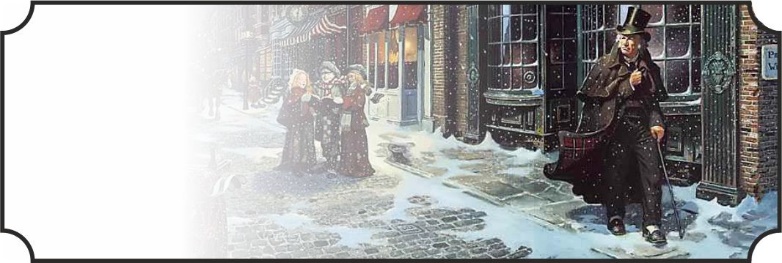 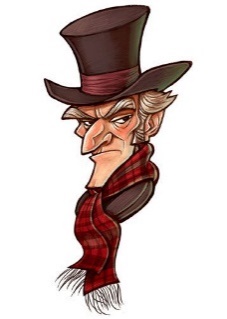 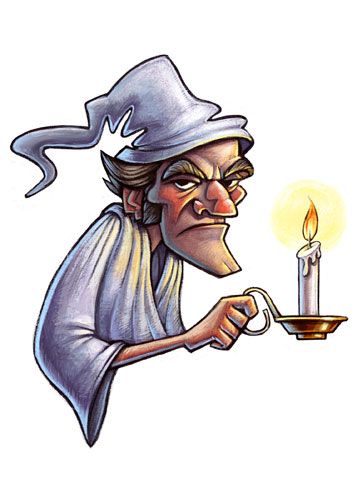 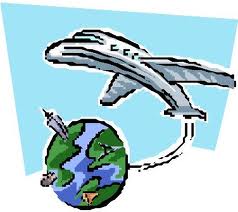 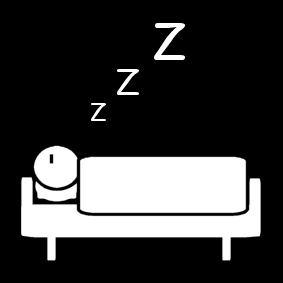 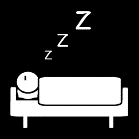 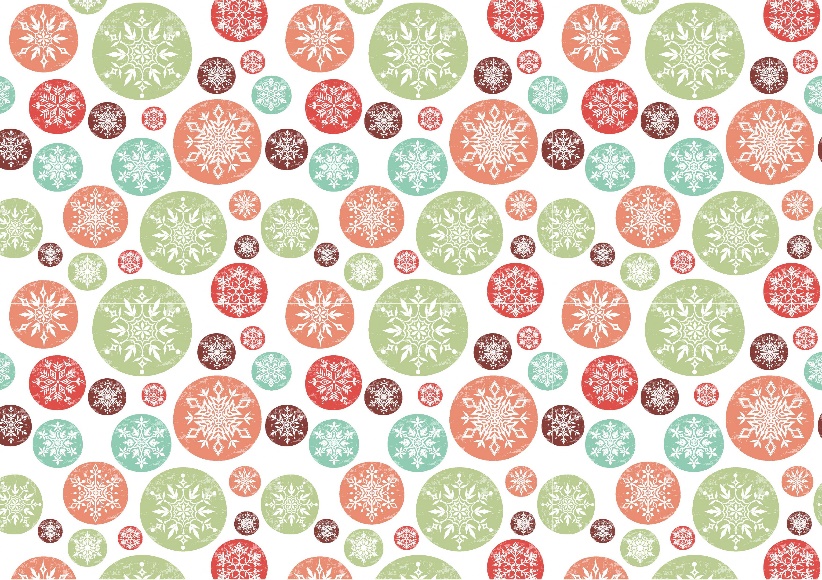 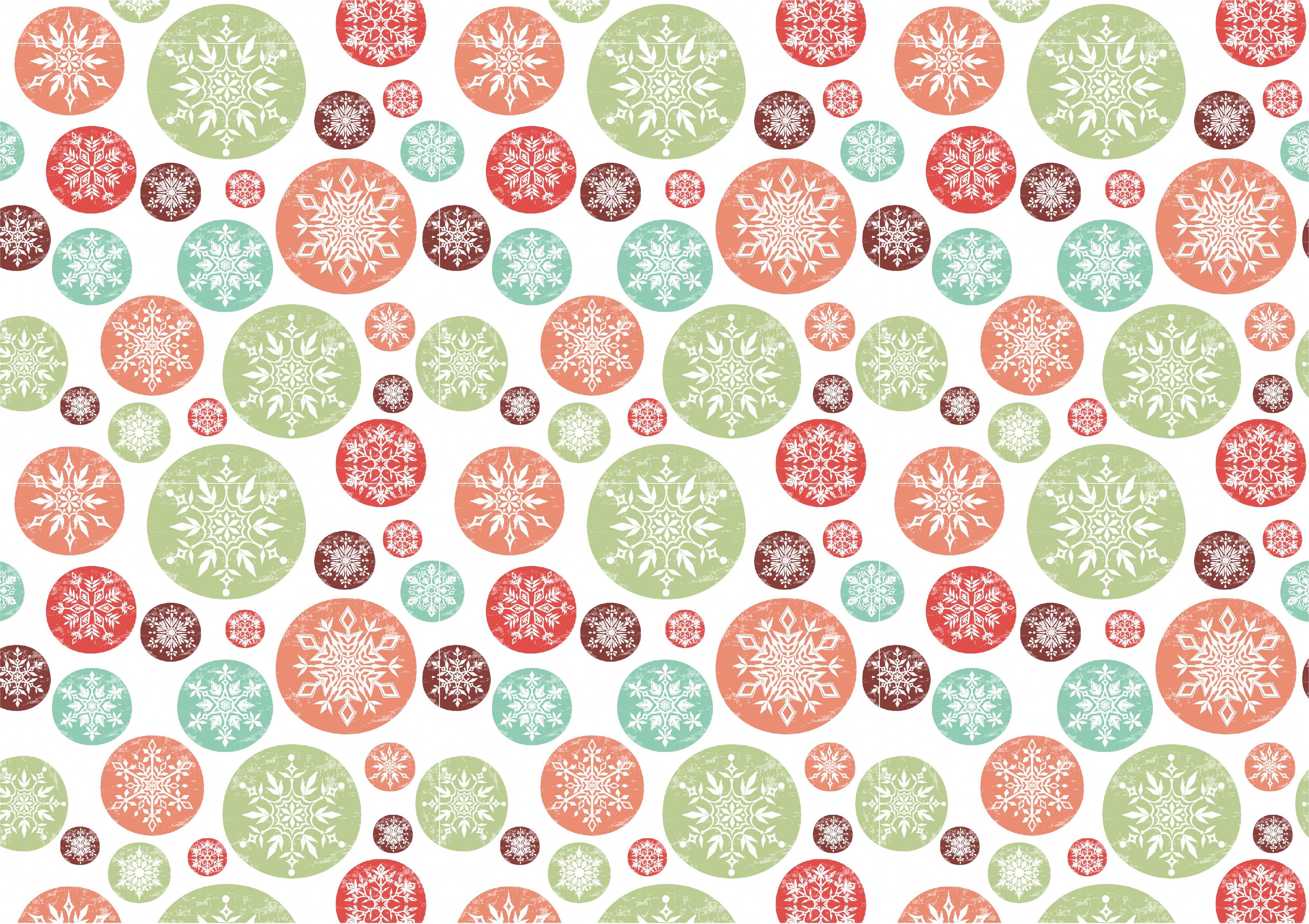 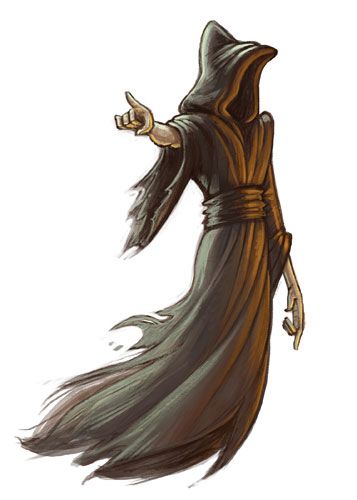 Scroogevoyage.dort.départ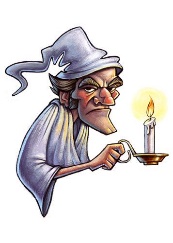 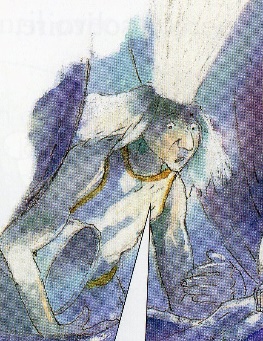 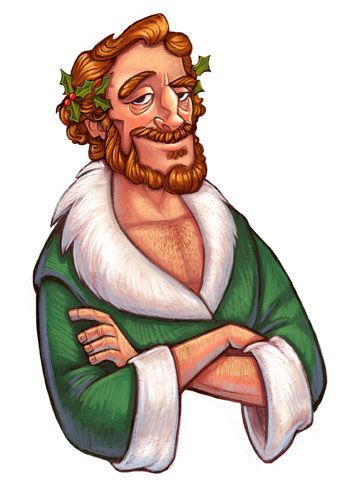 arrivée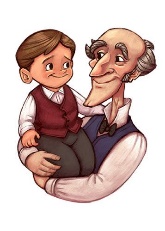 départarrivée